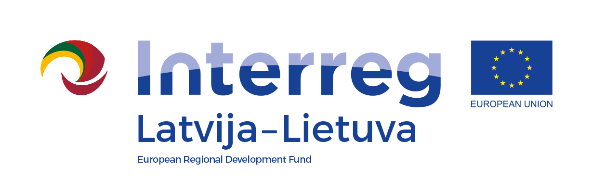 AGENDA2022-07-01Linkuva social services center, Parko street 4, Linkuva 83435, LithuaniaPhotos and videos will be taken during the event.Contact person in Pakruojis District Municipality Administration:Daiva Rutkevičienė, Project coordinator Phone +370 421 69074, +370 687 21005, e-mail daiva.rutkeviciene@pakruojis.lt Project partners: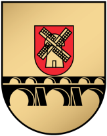 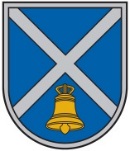 8.30 – 9.00Arrival, check-in, welcome coffee and snacks.9.00 – 9.30Greetings, Pakruojis Youth Center volunteer concert.Presentation of camp activities, presentation of volunteers.Fun program.9.30 – 12.30Lecture "Stress management, improving emotional health" and practical exercises in the sectors:- psychological consultations and activities;- physical activity;- healthy eating activities.12.30 – 13.30 Lunch13.30 – 16.00Lecture "Stress management, improving emotional health" and practical exercises in the sectors:sound therapy sessions;art therapy classes.16.00 – 16.30Discussions, camp closure, farewell coffee and snacks